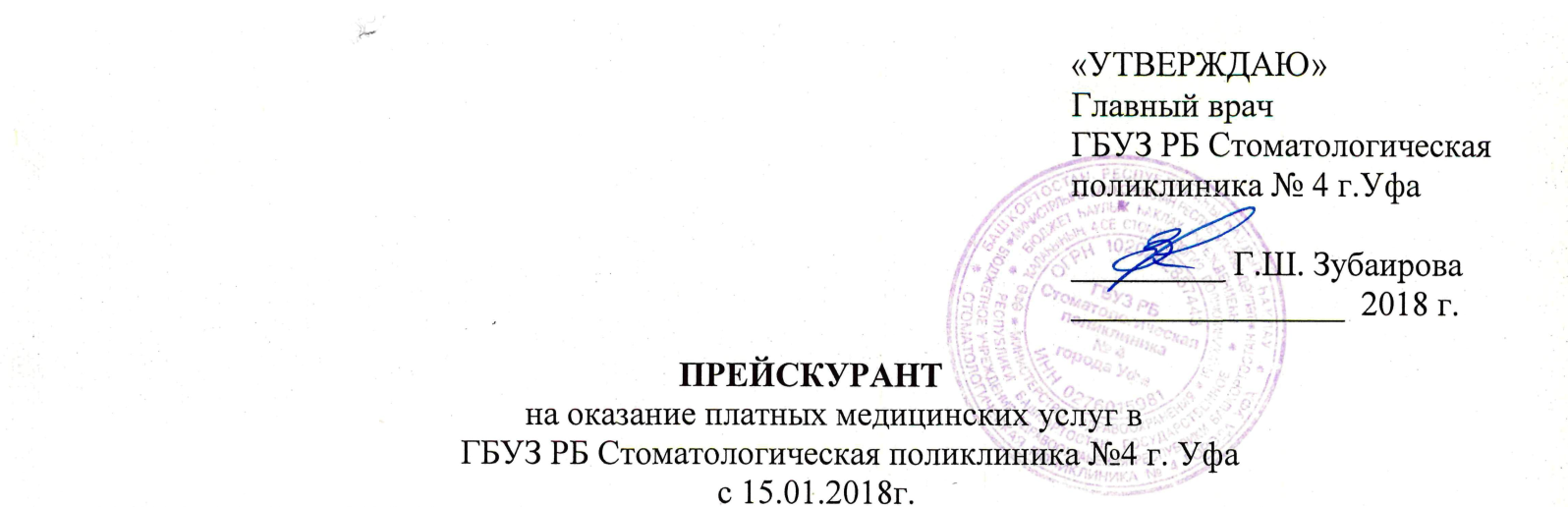 Код услуги№ п/пНаименование медицинской услугиНаименование медицинской услугиНаименование медицинской услугиСтоимость  (руб.)7. ОРТОПЕДИЧЕСКИЙ ПРИЕМ7. ОРТОПЕДИЧЕСКИЙ ПРИЕМ7. ОРТОПЕДИЧЕСКИЙ ПРИЕМ7.1.Съемное протезированиеСъемное протезированиеСъемное протезированиеА16.07.035-17.1.1Изготовление съёмного протеза с 1 зубом из пластмассы с применением импортных материаловИзготовление съёмного протеза с 1 зубом из пластмассы с применением импортных материаловИзготовление съёмного протеза с 1 зубом из пластмассы с применением импортных материалов3925А16.07.035-27.1.2То же с 2 зубамиТо же с 2 зубамиТо же с 2 зубами4250А16.07.035-37.1.3То же с 3 зубамиТо же с 3 зубамиТо же с 3 зубами4578А16.07.035-47.1.4То же с 4 зубамиТо же с 4 зубамиТо же с 4 зубами4903А16.07.035-57.1.5То же с 5 зубамиТо же с 5 зубамиТо же с 5 зубами5228А16.07.035-67.1.6То же с 6 зубамиТо же с 6 зубамиТо же с 6 зубами5556А16.07.035-77.1.7То же с 7 зубамиТо же с 7 зубамиТо же с 7 зубами5881А16.07.035-87.1.8То же с 8 зубамиТо же с 8 зубамиТо же с 8 зубами6206А16.07.035-97.1.9То же с 9 зубамиТо же с 9 зубамиТо же с 9 зубами6532А16.07.035-107.1.10То же с 10 зубамиТо же с 10 зубамиТо же с 10 зубами6859А16.07.035-117.1.11То же с 11 зубамиТо же с 11 зубамиТо же с 11 зубами7184А16.07.035-127.1.12То же с 12 зубамиТо же с 12 зубамиТо же с 12 зубами7510А16.07.035-137.1.13То же с 13 зубамиТо же с 13 зубамиТо же с 13 зубами7836А16.07.0237.1.14То же с 14 зубамиТо же с 14 зубамиТо же с 14 зубами8160А16.07.035-157.1.15Изготовление  съемного протеза методом литьяИзготовление  съемного протеза методом литьяИзготовление  съемного протеза методом литья3800А16.07.035-167.1.16Изоляция торусаИзоляция торусаИзоляция торуса184А16.07.035-177.1.17Изготовление индивидуальной ложки жесткойИзготовление индивидуальной ложки жесткойИзготовление индивидуальной ложки жесткой820А16.07.035-187.1.18Изготовление прикусного валика на жестком базисеИзготовление прикусного валика на жестком базисеИзготовление прикусного валика на жестком базисе1680А16.07.035-197.1.19Изготовление кламмера гнутого одноплечевогоИзготовление кламмера гнутого одноплечевогоИзготовление кламмера гнутого одноплечевого171А16.07.035-207.1.20Изготовление кламмера гнутого одноплечевого из золотаИзготовление кламмера гнутого одноплечевого из золотаИзготовление кламмера гнутого одноплечевого из золота320А16.07.035-217.1.21Изготовление цельнолитого металлич. армирующего каркаса Изготовление цельнолитого металлич. армирующего каркаса Изготовление цельнолитого металлич. армирующего каркаса 2800А16.07.035-227.1.22Изготовление кламмера гнутого одноплечевого напыленногоИзготовление кламмера гнутого одноплечевого напыленногоИзготовление кламмера гнутого одноплечевого напыленного185А16.07.035-237.1.23Изготовление съемного протеза методом литьевого прессования аппаратом  «PALAGET»  с 1 зубомИзготовление съемного протеза методом литьевого прессования аппаратом  «PALAGET»  с 1 зубомИзготовление съемного протеза методом литьевого прессования аппаратом  «PALAGET»  с 1 зубом5009А16.07.035-247.1.24То же с 2 зубамиТо же с 2 зубамиТо же с 2 зубами5511А16.07.035-257.1.25То же с 3 зубамиТо же с 3 зубамиТо же с 3 зубами6012А16.07.035-267.1.26То же с 4 зубамиТо же с 4 зубамиТо же с 4 зубами6513А16.07.035-277.1.27То же с 5 зубамиТо же с 5 зубамиТо же с 5 зубами7014А16.07.035-287.1.28То же с 6 зубамиТо же с 6 зубамиТо же с 6 зубами7515А16.07.035-297.1.29То же с 7 зубамиТо же с 7 зубамиТо же с 7 зубами8015А16.07.035-307.1.30То же с 8 зубамиТо же с 8 зубамиТо же с 8 зубами8516А16.07.035-317.1.31То же с 9 зубамиТо же с 9 зубамиТо же с 9 зубами9017А16.07.035-327.1.32То же с 10 зубамиТо же с 10 зубамиТо же с 10 зубами9518А16.07.035-337.1.33То же с 11 зубамиТо же с 11 зубамиТо же с 11 зубами10019А16.07.035-347.1.34То же с 12 зубамиТо же с 12 зубамиТо же с 12 зубами10520А16.07.035-357.1.35То же с 13 зубамиТо же с 13 зубамиТо же с 13 зубами11021А16.07.023-17.1.36То же с 14 зубамиТо же с 14 зубамиТо же с 14 зубами11523А16.07.035-367.1.37Изготовление съемного протеза «Валпласт», «Акру-фри» с 1 зубомИзготовление съемного протеза «Валпласт», «Акру-фри» с 1 зубомИзготовление съемного протеза «Валпласт», «Акру-фри» с 1 зубом8544А16.07.035-377.1.38То же с 2 зубамиТо же с 2 зубамиТо же с 2 зубами8828А16.07.035-387.1.39То же с 3 зубамиТо же с 3 зубамиТо же с 3 зубами9110А16.07.035-397.1.40То же с 4 зубамиТо же с 4 зубамиТо же с 4 зубами9395А16.07.035-407.1.41То же с 5 зубамиТо же с 5 зубамиТо же с 5 зубами9679А16.07.035-417.1.42То же с 6 зубамиТо же с 6 зубамиТо же с 6 зубами9962А16.07.035-427.1.43То же с 7 зубамиТо же с 7 зубамиТо же с 7 зубами10247А16.07.035-437.1.44То же с 8 зубамиТо же с 8 зубамиТо же с 8 зубами10531А16.07.035-447.1.45То же с 9 зубамиТо же с 9 зубамиТо же с 9 зубами10813А16.07.035-457.1.46То же с 10 зубамиТо же с 10 зубамиТо же с 10 зубами11098А16.07.035-467.1.47То же с 11 зубамиТо же с 11 зубамиТо же с 11 зубами11382А16.07.035-477.1.48То же с 12 зубамиТо же с 12 зубамиТо же с 12 зубами11666А16.07.035-487.1.49То же с 13 зубамиТо же с 13 зубамиТо же с 13 зубами11950А16.07.023-27.1.50То же с 14 зубамиТо же с 14 зубамиТо же с 14 зубами12234А16.07.035-497.1.51Изготовление кламмера в съемном протезе «ACETAL DENTAL»Изготовление кламмера в съемном протезе «ACETAL DENTAL»Изготовление кламмера в съемном протезе «ACETAL DENTAL»1214А16.07.035-507.1.52Искусственные зубы «Трибос», «Витапан» верхняя челюсть или нижняя челюстьИскусственные зубы «Трибос», «Витапан» верхняя челюсть или нижняя челюстьИскусственные зубы «Трибос», «Витапан» верхняя челюсть или нижняя челюсть3380А16.07.035-517.1.53Косметическое моделированиеКосметическое моделированиеКосметическое моделирование26007.2.7.2.Бюгельные протезы из хромкобальтового сплаваБюгельные протезы из хромкобальтового сплава А16.07.0367.2.17.2.1Изготовление дуги верхней или нижней (каркаса) на огнеупорной модели с применением силиконового материала (дублирование, параллелометрия)Изготовление дуги верхней или нижней (каркаса) на огнеупорной модели с применением силиконового материала (дублирование, параллелометрия)10049 А16.07.036-17.2.27.2.2Изготовление базиса литого (вместо дуги) на огнеупорной модели с применением силиконового материала (дублирование,параллелометрия)Изготовление базиса литого (вместо дуги) на огнеупорной модели с применением силиконового материала (дублирование,параллелометрия)12620 А16.07.036-27.2.37.2.3Изготовление кламмера системы НеяИзготовление кламмера системы Нея1790 А16.07.036-37.2.47.2.4Изготовление 1 звена многозвеньевого кламмераИзготовление 1 звена многозвеньевого кламмера680 А16.07.036-47.2.57.2.5Изготовление седла (сетки) канта  для крепления пластмассойИзготовление седла (сетки) канта  для крепления пластмассой1400 А16.07.036-57.2.67.2.6Изготовление цельнолитой балкиИзготовление цельнолитой балки7024 А16.07.036-67.2.77.2.7Изготовление протеза с аттачменами: изготовление огнеупорной модели, работа на фрезерном станке, фрезерование 2-х опорных плеч, 2-х интерлоков, установка 2-х аттачменов, 2-х седел, 2 канта, дуга (без стоимости аттачмена), изготовление 2-х выводных пазлов Изготовление протеза с аттачменами: изготовление огнеупорной модели, работа на фрезерном станке, фрезерование 2-х опорных плеч, 2-х интерлоков, установка 2-х аттачменов, 2-х седел, 2 канта, дуга (без стоимости аттачмена), изготовление 2-х выводных пазлов 26177 А16.07.036-77.2.87.2.8Фрезерование уступа и интерлокаФрезерование уступа и интерлока2497 А16.07.036-87.2.97.2.9Установка одного аттачменаУстановка одного аттачмена1816 А16.07.036-97.2.107.2.10Установка аттачмена SAE с поворотным фиксаторомУстановка аттачмена SAE с поворотным фиксатором13200 А16.07.036-107.2.117.2.11Установка Т-образного аттачмена SAEУстановка Т-образного аттачмена SAE12835 А16.07.036-117.2.127.2.12Установка фрикционного штифтаУстановка фрикционного штифта2090 А16.07.036-127.2.137.2.13Изготовление моделей огнеупорных с применением силиконового материала Изготовление моделей огнеупорных с применением силиконового материала 4194 А16.07.036-137.2.147.2.14Установка матрицыУстановка матрицы1260 А16.07.036-147.2.157.2.15Установка патрицыУстановка патрицы11507.3.7.3.Несъемные  протезы из стали и хромкобальтового сплава.  Несъемные  протезы из стали и хромкобальтового сплава.  А16.07.004-17.3.17.3.1Изготовление коронки стальной прессовойИзготовление коронки стальной прессовой1983А16.07.004-27.3.27.3.2Изготовление коронки стальной бюгельной прессовой под опорноудерживающий кламмерИзготовление коронки стальной бюгельной прессовой под опорноудерживающий кламмер2100А16.07.004-37.3.37.3.3Изготовление коронки штампованной стальной с пластмассовой облицовкойИзготовление коронки штампованной стальной с пластмассовой облицовкой2044А16.07.004-47.3.47.3.4Изготовление коронки пластмассовойИзготовление коронки пластмассовой1120А16.07.004-57.3.57.3.5Изготовление коронки литой из КХСИзготовление коронки литой из КХС2537А16.07.004-67.3.67.3.6Изготовление коронки литой из КХС с пластмассовой облицовкой в цельнолитом мостовидном протезеИзготовление коронки литой из КХС с пластмассовой облицовкой в цельнолитом мостовидном протезе2798А16.07.005-17.3.77.3.7Изготовление литой телескопической коронки из КХСИзготовление литой телескопической коронки из КХС5566А16.07.005-27.3.87.3.8Изготовление зуба литого из КХС Изготовление зуба литого из КХС 2326А16.07.005-97.3.97.3.9Изготовление зуба литого из КХС с пластмассовой фасеткой Изготовление зуба литого из КХС с пластмассовой фасеткой 2860А16.07.005-37.3107.310Изготовление лапки в мостовидном протезеИзготовление лапки в мостовидном протезе468А16.07.0337.3.117.3.11Изготовление литой культевой вкладки из КХС однокорневойИзготовление литой культевой вкладки из КХС однокорневой2300А16.07.033-17.3.127.3.12Изготовление литой культевой вкладки из КХС многокорневой (2-3 штифта)Изготовление литой культевой вкладки из КХС многокорневой (2-3 штифта)2703А16.07.033-27.3.137.3.13Изготовление литой культевой вкладки из КХС лабораторным методомИзготовление литой культевой вкладки из КХС лабораторным методом3600А16.07.003-37.3.147.3.14Извлечение инородного тела из корневого каналаИзвлечение инородного тела из корневого канала718А16.07.004-87.3.157.3.15Спайка деталей, коронок стальныхСпайка деталей, коронок стальных166А16.07.005-47.3.167.3.16Изготовление коронки или зуба  АСЕТАL DENTALИзготовление коронки или зуба  АСЕТАL DENTAL26147.47.4Металлокерамические (МК) и металлокомпозитные протезы Металлокерамические (МК) и металлокомпозитные протезы А16.07.004-97.4.17.4.1Изготовление коронки МК или зуба МК на основе сплавов неблагородных металлов из массы импортного производства с применением анатомического артикулятораИзготовление коронки МК или зуба МК на основе сплавов неблагородных металлов из массы импортного производства с применением анатомического артикулятора4998А16.07.004-107.4.27.4.2Изготовление коронки МК или зуба МК на основе сплавов благородных металлов из массы импортного производства с применением анатомического артикулятораИзготовление коронки МК или зуба МК на основе сплавов благородных металлов из массы импортного производства с применением анатомического артикулятора6861А16.07.004-117.4.37.4.3Изготовление гирляндыИзготовление гирлянды568А16.07.004-127.4.47.4.4Применение маргинальной массыПрименение маргинальной массы458А16.07.004-137.4.57.4.5Применение индивидуальной расцветки "Колор палетте"Применение индивидуальной расцветки "Колор палетте"394А16.07.004-147.4.67.4.6Изготовление искусственной десны из металлокерамикиИзготовление искусственной десны из металлокерамики467А16.07.004-157.4.77.4.7Изготовление временной коронки в полости рта (акритемп, поликровн, снап, протемп)Изготовление временной коронки в полости рта (акритемп, поликровн, снап, протемп)7807.5.7.5.Изготовление керамических протезов, вкладок с использованием технологии CAD/CAM, E-maxИзготовление керамических протезов, вкладок с использованием технологии CAD/CAM, E-max7.5.17.5.1Безметалловая керамикаБезметалловая керамикаА16.07.003-47.5.1.17.5.1.1Изготовление вкладки по технологии CAD/CAM из диоксида цирконияИзготовление вкладки по технологии CAD/CAM из диоксида циркония10000А16.07.003-57.5.1.27.5.1.2Изготовление винира из диоксида циркония по технологии CAD/CAM Изготовление винира из диоксида циркония по технологии CAD/CAM 15524А16.07.004-167.5.1.37.5.1.3Изготовление одиночной коронки  или зуба керамического на основе каркаса из диоксида циркония  по технологии CAD/CAMИзготовление одиночной коронки  или зуба керамического на основе каркаса из диоксида циркония  по технологии CAD/CAM13200А16.07.005-57.5.1.47.5.1.4Коронки и мостовидные протезы протяженностью от 6 до 10 единиц на основе диоксида цирконияКоронки и мостовидные протезы протяженностью от 6 до 10 единиц на основе диоксида циркония17000 7.5.2 7.5.2Керамические реставрации E-maxКерамические реставрации E-maxА16.07.004-177.5.2.17.5.2.1Изготовление 1 ед. IPS E.MAX PRESSИзготовление 1 ед. IPS E.MAX PRESS10000А16.07.004-187.5.2.27.5.2.2Изготовление 1 ед. IPS E.MAX PRESS с нанесением керамической массыИзготовление 1 ед. IPS E.MAX PRESS с нанесением керамической массы15204А16.07.003-67.5.2.37.5.2.3Изготовление винира 1 ед. IPS E.MAX PRESSИзготовление винира 1 ед. IPS E.MAX PRESS15600А16.07.003-77.5.2.47.5.2.4Изготовление  вкладки 1.ед. IPS E.MAX PRESSИзготовление  вкладки 1.ед. IPS E.MAX PRESS98407.6.7.6.Протезы с опорой на имплантантахПротезы с опорой на имплантантах7.6.1.7.6.1.Цементная фиксацияЦементная фиксацияА16.07.006-17.6.1.17.6.1.1Изготовление коронки металлокерамической с опорой на имплантант («MIS» , «Dentium», «Osstem») из массы импортного производства на основе сплавов неблагородных металлов (без стоимости абатмента) с применением анатомического артикулятораИзготовление коронки металлокерамической с опорой на имплантант («MIS» , «Dentium», «Osstem») из массы импортного производства на основе сплавов неблагородных металлов (без стоимости абатмента) с применением анатомического артикулятора7130А16.07.006-27.6.1.27.6.1.2Изготовление коронки металлокерамической с опорой на имплантант («MIS» , «Dentium», «Osstem») из массы импортного производства на основе сплавов благородных металлов (без стоимости абатмента) с применением анатомического артикулятораИзготовление коронки металлокерамической с опорой на имплантант («MIS» , «Dentium», «Osstem») из массы импортного производства на основе сплавов благородных металлов (без стоимости абатмента) с применением анатомического артикулятора8272А16.07.006-37.6.1.37.6.1.3Стандартный титановый абатмент Стандартный титановый абатмент 8200А16.07.006-47.6.1.47.6.1.4Временный  абатментВременный  абатмент47626.07.006-57.6.1.57.6.1.5Индивидуа А1льный фрезерованный абатмент  («MIS», «Dentium», «Osstem»)Индивидуа А1льный фрезерованный абатмент  («MIS», «Dentium», «Osstem»)10512А16.07.006-67.6.1.67.6.1.6Индивидуальный фрезерованный абатмент из оксида циркония («MIS» , «Dentium» , «Osstem»)Индивидуальный фрезерованный абатмент из оксида циркония («MIS» , «Dentium» , «Osstem»)14828А16.07.006-77.6.1.77.6.1.7Использование слепочного трансфера аналога имплантантаИспользование слепочного трансфера аналога имплантанта5600А16.07.006-87.6.1.87.6.1.8фрезерование абатментафрезерование абатмента2273А16.07.006-97.6.1.97.6.1.9Фиксация на специальный цемент «MIS»Фиксация на специальный цемент «MIS»4917.6.2.7.6.2.Винтовая фиксацияВинтовая фиксация А16.07.006-107.6.2.17.6.2.1Изготовление коронки металлокерамической с опорой на имплантант из массы импортного производства на основе сплавов неблагородных металлов без стоимости абатментаИзготовление коронки металлокерамической с опорой на имплантант из массы импортного производства на основе сплавов неблагородных металлов без стоимости абатмента9169А16.07.006-117.6.2.27.6.2.2То же на основе сплавов благородных металлов из массы импортного производстваТо же на основе сплавов благородных металлов из массы импортного производства9983А16.07.006-127.6.2.37.6.2.3Стандартный ортопедический винтСтандартный ортопедический винт1027А16.07.006-137.6.2.47.6.2.4Закрытие трансоклюзионного винта светоотверждаемой пломбойЗакрытие трансоклюзионного винта светоотверждаемой пломбой674 7.6.3 7.6.3Изготовление съемных протезов с опорой на имплантантахИзготовление съемных протезов с опорой на имплантантахА16.07.006-147.6.3.17.6.3.1Многокомпонентный абатмент стандартная платформа Многокомпонентный абатмент стандартная платформа 9600А16.07.006-157.6.3.27.6.3.2Аттачмент-локатор стандартная платформаАттачмент-локатор стандартная платформа8200А16.07.006-167.6.3.37.6.3.3Аттачмен шаровидный стандартная платформа Аттачмен шаровидный стандартная платформа 6950 7.6.4. 7.6.4.Импланты системы XiVE Astra StraumannИмпланты системы XiVE Astra StraumannА16.07.006-177.6.4.17.6.4.1Изготовление коронки металлокерамической с опорой на имплантат импортного производства на основе сплавов неблагородных металлов (без стоимости абатмента)Изготовление коронки металлокерамической с опорой на имплантат импортного производства на основе сплавов неблагородных металлов (без стоимости абатмента)7130А16.07.006-187.6.4.27.6.4.2Изготовление коронки  металлокерамической с опорой на импланат XiVE из массы импортного производства на основе сплавов неблагородных металлов(без стоимости абатмента), с применением анатомического артикулятораИзготовление коронки  металлокерамической с опорой на импланат XiVE из массы импортного производства на основе сплавов неблагородных металлов(без стоимости абатмента), с применением анатомического артикулятора8272А16.07.006-197.6.4.37.6.4.3Винт  XiVE Astra StraumannВинт  XiVE Astra Straumann1468А16.07.006-207.6.4.47.6.4.4Установка трасверзального винтаУстановка трасверзального винта10500А16.07.006-217.6.4.57.6.4.5индивидуальный фрезерованный  абатмент XiVE Astra Straumannиндивидуальный фрезерованный  абатмент XiVE Astra Straumann12156А16.07.006-227.6.4.67.6.4.6Индивидуальный фрезерованный  абатмент из оксида циркония XiVE Astra StraumannИндивидуальный фрезерованный  абатмент из оксида циркония XiVE Astra Straumann16384А16.07.006-237.6.4.77.6.4.7Формирование индивидуального контура десны (без учета стоимости индивидуального абатмента)Формирование индивидуального контура десны (без учета стоимости индивидуального абатмента)2116А16.07.006-247.6.4.87.6.4.8Изготовление временного пластикового ( композитного) абатментаИзготовление временного пластикового ( композитного) абатмента4800А16.07.006-257.6.4.97.6.4.9Изготовление хирургического шаблона 1 ед.Изготовление хирургического шаблона 1 ед.5688А16.07.006-267.6.4.107.6.4.10Использование слепочного трансфера, аналога имплантантаИспользование слепочного трансфера, аналога имплантанта85027.77.7Бюгельные протезы из золота и сплавов ДМБюгельные протезы из золота и сплавов ДМ А16.07.036-147.7.17.7.1Дуга верхняя или нижняя (базис) из драгметаллаДуга верхняя или нижняя (базис) из драгметалла12870 А16.07.036-157.7.27.7.2Изготовление зуба литогоИзготовление зуба литого941 А16.07.036-167.7.37.7.3Изготовление зуба литого с пластмассовой фасеткойИзготовление зуба литого с пластмассовой фасеткой1403 А16.07.036-177.7.47.7.4Изготовление кламмера системы «Нея»Изготовление кламмера системы «Нея»1790 А16.07.036-187.7.57.7.5Изготовление седла (сетки) канта для крепления с пластмассойИзготовление седла (сетки) канта для крепления с пластмассой2400 А16.07.036-197.7.67.7.6Изготовление 1 звена многозвеньевого кламмераИзготовление 1 звена многозвеньевого кламмера552 А16.07.036-207.7.77.7.7Изготовление протеза с аттачменами: изготовление огнеупорной модели, работа в параллелометре, фрезерование, электрополировка, работа в аппарате мультивак (без стоимости аттачмена)Изготовление протеза с аттачменами: изготовление огнеупорной модели, работа в параллелометре, фрезерование, электрополировка, работа в аппарате мультивак (без стоимости аттачмена)60732 7.8 7.8Несъемные протезы из сплавов ДМНесъемные протезы из сплавов ДМА16.07.004-197.8.17.8.1Изготовление коронки штампованной восстановительнойИзготовление коронки штампованной восстановительной1983А16.07.004-207.8.27.8.2Изготовление коронки штампованной с пластмассовой облицовкойИзготовление коронки штампованной с пластмассовой облицовкой2203А16.07.004-217.8.37.8.3Изготовление коронки штампованной под опорноудерживающий кламмерИзготовление коронки штампованной под опорноудерживающий кламмер2100А16.07.004-227.8.47.8.4То же коронки колпачковой с фасеткой облицованной пластмассойТо же коронки колпачковой с фасеткой облицованной пластмассой2757А16.07.004-237.8.57.8.5То же коронки литойТо же коронки литой3305А16.07.005-67.8.67.8.6То же коронки литой или зуба литого с пластмассовой облицовкой в цельнолитом мостовидном протезеТо же коронки литой или зуба литого с пластмассовой облицовкой в цельнолитом мостовидном протезе3441А16.07.005-77.8.77.8.7Изготовление зуба литого (или  с пластмассовой фасеткой)Изготовление зуба литого (или  с пластмассовой фасеткой)1805А16.07.005-87.8.87.8.8Изготовление лапки в мостовидном протезеИзготовление лапки в мостовидном протезе551А16.07.003-87.8.97.8.9Вкладка литаяВкладка литая3100А16.07.033-37.8.107.8.10Вкладка литая культевая со штифтом однокорневаяВкладка литая культевая со штифтом однокорневая2980А16.07.033-47.8.117.8.11Вкладка литая культевая со штифтом многокорневаяВкладка литая культевая со штифтом многокорневая3645А16.07.033-57.8.127.8.12Изготовление литой культевой вкладки лабораторным методомИзготовление литой культевой вкладки лабораторным методом3888А16.07.005-97.8.137.8.13Спайка деталейСпайка деталей500 7.9 7.9  Прочие работы   Прочие работы В01.066.001-17.9.17.9.1Осмотр полости рта первичного больного, сбор анамнеза заболевания, оформление документации первичного больногоОсмотр полости рта первичного больного, сбор анамнеза заболевания, оформление документации первичного больного316В01.066.001-27.9.27.9.2Консультация врача при планировании дентальной имплантацииКонсультация врача при планировании дентальной имплантации1360В01.066.001-37.9.37.9.3Первичная диагностика пациента с дисфункцией ВНЧС, снятие слепков, регистрация прикуса, составление компл.плана леченияПервичная диагностика пациента с дисфункцией ВНЧС, снятие слепков, регистрация прикуса, составление компл.плана лечения10000А16.07.005-107.9.47.9.4Изготовление «Wax-up» 1 ед.Изготовление «Wax-up» 1 ед.821А16.07.005-117.9.57.9.5Перенос «Mac-up» в полости ртаПеренос «Mac-up» в полости рта484А16.07.005-127.9.67.9.6Изготовление диагностических моделей (пара)Изготовление диагностических моделей (пара)600А16.07.035-587.9.77.9.7Замена или установка 1 кламмераЗамена или установка 1 кламмера600В01.066.001-47.9.87.9.8Применение лицевой дуги в диагностике и лечении Применение лицевой дуги в диагностике и лечении 4800А16.07.005-127.9.97.9.9Снятие слепка монофазным, полиэфирным материаломСнятие слепка монофазным, полиэфирным материалом2350А16.07.005-137.9.107.9.10Снятие слепка альгинатными материаламиСнятие слепка альгинатными материалами130А16.07.005-147.9.117.9.11Снятие слепка массой «С-силикон» Снятие слепка массой «С-силикон» 654А16.07.023-37.9.127.9.12Снятие слепка для индивидуальных ложекСнятие слепка для индивидуальных ложек302А16.07.005-157.9.137.9.13Снятие слепка массами импортного производства для МК, МП, цельнолитых протезов «BISICO», «ELITE» (А-силикон)Снятие слепка массами импортного производства для МК, МП, цельнолитых протезов «BISICO», «ELITE» (А-силикон)1407А16.07.023-47.9.147.9.14Снятие функционального слепкаСнятие функционального слепка950А16.07.035-527.9.157.9.15Замена или установка 1 дополнительного зуба из пластмассыЗамена или установка 1 дополнительного зуба из пластмассы610А16.07.035-537.9.167.9.16То же 2 зубовТо же 2 зубов742А16.07.035-547.9.177.9.17То же 3 зубовТо же 3 зубов876А16.07.035-557.9.187.9.18То же 4 зубовТо же 4 зубов1006А16.07.035-567.9.197.9.19Изготовление эластичной подкладки к базису из материалов импортного производстваИзготовление эластичной подкладки к базису из материалов импортного производства1190А16.07.035-577.9.207.9.20То же клинического этапаТо же клинического этапа1265А16.07.035-587.9.217.9.21Перелом базисаПерелом базиса980А16.07.0537.9.227.9.22Снятие  коронки  стальнойСнятие  коронки  стальной256А16.07.053-17.9.237.9.23Снятие цельнолитой металлокерамической, металлопластмассовой коронкиСнятие цельнолитой металлокерамической, металлопластмассовой коронки1124А16.07.053-27.9.247.9.24Реставрация сколов керамических и металлокерамических конструкций в полости ртаРеставрация сколов керамических и металлокерамических конструкций в полости рта2376А16.07.023-57.9.257.9.25Перебазировка клиническаяПеребазировка клиническая1630А16.07.023-67.9.267.9.26Перебазировка лабораторнаяПеребазировка лабораторная3100А16.07.005-167.9.277.9.27Фиксация коронки цементом двойного отвержденияФиксация коронки цементом двойного отверждения2350А16.07.005-177.9.287.9.28Фиксация коронки на фосфатные  цементы Фиксация коронки на фосфатные  цементы 280А16.07.005-187.9.297.9.29Фиксация на стеклоиономерные цементыФиксация на стеклоиономерные цементы476А16.07.005-197.9.307.9.30Фиксация коронки на временные  цементы Фиксация коронки на временные  цементы 200А16.07.035-597.9.317.9.31Ложка одноразоваяЛожка одноразовая58А16.07.006-277.9.327.9.32Использование самотвердеющей пластмассы в полости рта вспомогательные работыИспользование самотвердеющей пластмассы в полости рта вспомогательные работы589В01.066.001-47.9.337.9.33Посещение на дому (1 час)Посещение на дому (1 час)7617.9.34 7.9.34 Распломбировка одного канала пломбированного:Распломбировка одного канала пломбированного:А16.07.0527.9.34.17.9.34.1цинк-эвгеноловой пастойцинк-эвгеноловой пастой398А16.07.052-17.9.34.27.9.34.2резорцин-формалиновой пастойрезорцин-формалиновой пастой684А16.07.052-27.9.34.37.9.34.3фосфат-цементомфосфат-цементом779А16.07.005-207.9.357.9.35Использование ретрактора губ «Optra Cate»Использование ретрактора губ «Optra Cate»260А16.07.005-217.9.367.9.36Использование кофердам «Optra Dam»Использование кофердам «Optra Dam»5007.107.10Протезирование в тяжелых клинических условиях челюстно-лицевые протезы и аппараты Протезирование в тяжелых клинических условиях челюстно-лицевые протезы и аппараты А16.07.0217.10.17.10.1Изготовление каппы пластмассовой лечебно-диагностической Изготовление каппы пластмассовой лечебно-диагностической 4369А16.07.177.10.27.10.2Изготовление и установка обтураторовИзготовление и установка обтураторов18000 A 16.07.0257.10.37.10.3Избирательная пришлифовка одного зубаИзбирательная пришлифовка одного зуба103А16.07.021-17.10.47.10.4Реконструкция протезов и аппаратовРеконструкция протезов и аппаратов2471А17.07.053-37.10.57.10.5Снятие несъемных челюстных аппаратовСнятие несъемных челюстных аппаратов989Срочное изготовление протезов.По просьбе пациентов о срочном изготовлении протезов устанавливаются следующие сроки протезирования при дополнительной оплате в размере 50% стоимости работы:Металлокерамические и металлокомпозитные протезы - 7 рабочих днейМостовидные протезы из стали с покрытием из золота и сплава ПД- 7 рабочих днейМостовидные протезы из стали без покрытия - 5 рабочих днейОдиночные коронки стальные без покрытия из золота и сплава ПД, пластмассовые коронки - 4 рабочих дня.Починка съемного пластинчатого протеза - 3 часаСъемные пластинчатые протезы - 4 рабочих дня Срочное изготовление протезов.По просьбе пациентов о срочном изготовлении протезов устанавливаются следующие сроки протезирования при дополнительной оплате в размере 50% стоимости работы:Металлокерамические и металлокомпозитные протезы - 7 рабочих днейМостовидные протезы из стали с покрытием из золота и сплава ПД- 7 рабочих днейМостовидные протезы из стали без покрытия - 5 рабочих днейОдиночные коронки стальные без покрытия из золота и сплава ПД, пластмассовые коронки - 4 рабочих дня.Починка съемного пластинчатого протеза - 3 часаСъемные пластинчатые протезы - 4 рабочих дня Срочное изготовление протезов.По просьбе пациентов о срочном изготовлении протезов устанавливаются следующие сроки протезирования при дополнительной оплате в размере 50% стоимости работы:Металлокерамические и металлокомпозитные протезы - 7 рабочих днейМостовидные протезы из стали с покрытием из золота и сплава ПД- 7 рабочих днейМостовидные протезы из стали без покрытия - 5 рабочих днейОдиночные коронки стальные без покрытия из золота и сплава ПД, пластмассовые коронки - 4 рабочих дня.Починка съемного пластинчатого протеза - 3 часаСъемные пластинчатые протезы - 4 рабочих дня Срочное изготовление протезов.По просьбе пациентов о срочном изготовлении протезов устанавливаются следующие сроки протезирования при дополнительной оплате в размере 50% стоимости работы:Металлокерамические и металлокомпозитные протезы - 7 рабочих днейМостовидные протезы из стали с покрытием из золота и сплава ПД- 7 рабочих днейМостовидные протезы из стали без покрытия - 5 рабочих днейОдиночные коронки стальные без покрытия из золота и сплава ПД, пластмассовые коронки - 4 рабочих дня.Починка съемного пластинчатого протеза - 3 часаСъемные пластинчатые протезы - 4 рабочих дня Срочное изготовление протезов.По просьбе пациентов о срочном изготовлении протезов устанавливаются следующие сроки протезирования при дополнительной оплате в размере 50% стоимости работы:Металлокерамические и металлокомпозитные протезы - 7 рабочих днейМостовидные протезы из стали с покрытием из золота и сплава ПД- 7 рабочих днейМостовидные протезы из стали без покрытия - 5 рабочих днейОдиночные коронки стальные без покрытия из золота и сплава ПД, пластмассовые коронки - 4 рабочих дня.Починка съемного пластинчатого протеза - 3 часаСъемные пластинчатые протезы - 4 рабочих дня Срочное изготовление протезов.По просьбе пациентов о срочном изготовлении протезов устанавливаются следующие сроки протезирования при дополнительной оплате в размере 50% стоимости работы:Металлокерамические и металлокомпозитные протезы - 7 рабочих днейМостовидные протезы из стали с покрытием из золота и сплава ПД- 7 рабочих днейМостовидные протезы из стали без покрытия - 5 рабочих днейОдиночные коронки стальные без покрытия из золота и сплава ПД, пластмассовые коронки - 4 рабочих дня.Починка съемного пластинчатого протеза - 3 часаСъемные пластинчатые протезы - 4 рабочих дня 8.ОРТОДОНТИЧЕСКИЙ ПРИЕМ(руб)(руб)8.1.8.1.Осмотр1981988.28.2Изготовление 2-х контрольно-диагностических моделей (КМН)2792798.38.3Измерение КДМ2972978.48.4Обучение правилам гигиены полости рта при ортодонтическом лечении93938.58.5Избирательное пришлифовывание зубов (4-х)3983988.68.6Наблюдение за ходом лечения (1 посещение)1581588.78.7Пластинка базисная198919898.88.8Пластинка с накладной плоскостью и накусочной площадкой298529858.98.9Пластинка расширяющая с 1 винтом248924898.108.10Аппарат Андрезена-Гойпля (без деталей)397839788.118.11Аппарат Рейнбаха-Юрюкля (на в/ч или н/ч)178517858.128.12Аппарат Дерихсвайлера489048908.138.13Аппарат Башаровой (на в/ч или н/ч)355435548.148.14Пластинка защитная298529858.158.15Пластинка с заслоном для языка278427848.168.16Пластинка вестибулярная Кербитца258625868.178.17Пластинка с окклюзионными накладками318531858.188.18Аппарат для увеличения прддверия полости рта318531858.198.19Дуга Энгля437343738.208.20Аппарат Поздняковой415541558.218.21Головная шапочка с подбор.пращей и резиновой тягой5465468.228.22Аппарат Хургиной339533958.23.8.23.Изготовление приспособлений к ортодонтическим аппаратам8.23.18.23.1Дуга вестибулярная с двумя пружинистыми петлями2972978.23.28.23.2Вестибулярная дуга сложной конструкции4954958.23.38.23.3Протрагирующая пружина2972978.23.48.23.4П-образная пружина3623628.23.58.23.5Рукообразный отросток4954958.23.68.23.6Сложная пружина4954958.23.78.23.7Репонирующий отросток2972978.23.88.23.8Установка 1 винта4954958.23.98.23.9Трехмерный винт по Б189818988.23.108.23.10Каркасный винт3143148.23.118.23.11Поршневой упругий винт8548548.23.128.23.12Веерообразный расширяющий винт8338338.23.138.23.13Винт для расширения небного шва208220828.23.148.23.14Стягивающий винт6306308.23.158.23.15Установка 1 пластмассового зуба6986988.23.168.23.16Заслонка для языка5345348.23.178.23.17Коронка ортодонтическая металлическая5995998.23.188.23.18Коронка со штангой или крючком6986988.23.198.23.19Кольцо с крючком5995998.23.208.23.20Коронка Катца238723878.23.218.23.21Кламмер гнутый круглый80808.23.228.23.22Кламмер Адамса1081088.23.238.23.23Кламмер Адамса с отростками для межчелюстной тяги1771778.23.248.23.24Фиксация по Нападову6516518.248.24Починки ортодонтических аппаратов и приспособлений8.24.18.24.1Починка П-образной пружины4954958.24.28.24.2Починка 1 перелома базиса в пластинке6986988.24.38.24.3Починка вестибулярной дуги4954958.24.48.24.4Починка протрагирующей пружины4954958.24.58.24.5Починка рукообразной пружины3983988.24.68.24.6Починка сложной пружины5995998.24.78.24.7Починка репонирующего отростка4954958.24.88.24.8Создание накусочной площадки, наклонной плоскости4954958.24.98.24.9Создание окклюзионной наладки (2 шт.)6986988.24.108.24.10Починка заслонки для языка5345348.258.25Лечение эджуайс техникой8.25.18.25.1Фиксация одного брекета на импортный материал химического отверждения8078078.25.28.25.2Фиксация одного брекета на импортный материал на светоотверждаемый материал101310138.25.38.25.3Припасовка и наложение дуги2032038.25.48.25.4Подвязывание дуги на один брекет81818.25.5.8.25.5.Фиксация эластичной тяги (1 звено)81818.25.68.25.6Постановка пружины81818.25.78.25.7Изгибание петли на дуге1241248.25.88.25.8Удаление налета и гигиеническая обработка (1 зуб)44448.25.98.25.9Фиксация сепарационного кольца81818.25.108.25.10Припасовка и наложение лицевой дуги и шапочки, обучение пользованию аппаратом201620168.25.118.25.11Припасовка головной шапочки с пращой8078078.25.128.25.12Изготовление несъемного ретенционного аппарата390039008.25.138.25.13Изготовление проволочного ретейнера130013008.25.148.25.14Фиксация проволочного ретейнера на одно звено6506508.25.158.25.15Изготовление съемных ортодонтических аппаратов позиционеров242224228.25.168.25.16То же ортодонтической пластинки с двумя кламмерами из протокрила101310138.25.178.25.17То же из импортной пластмассы120912098.25.188.25.18Изготовление сложного двучелюстного аппарата, регуляторов, бионаторов и различных модификаций функциональных аппаратов403040308.25.198.25.19Изготовление и фиксация каппы для разобщения прикуса8058058.25.208.25.20Припасовка врачом ортодонтического кольца81818.268.26Прочие работы:8.26.18.26.1Снятие одной ортодонтической коронки81818.26.28.26.2Цементировка ортодонтической коронки (кольца)1251258.26.38.26.3Снятие одного брекета2112118.26.48.26.4Снятие одной лигатуры81818.26.58.26.5Припайка одного замка врачом2112118.26.68.26.6Клиническая коррекция аппарата2032038.26.78.26.7Активация ортодонтического аппарата81818.26.88.26.8Избирательная полировка, пришлифовка одного зуба44448.26.98.26.9Сепарация в области одного зуба1631638.26.108.26.10Ознакомление с конструкцией аппарата44448.26.118.26.11Припасовка и фиксация небного бюгеля201820188.26.128.26.12Припасовка и фиксация губного бампера120912098.26.138.26.13Активация небного бюгеля8058058.26.148.26.14Активация губного бампера404404Примечания к ортодонтическим разделам:ПРИМЕЧАНИЕ 1. Лечение пациентов 1 категории сложности  с исправлением аномалий в пределах зубов и зубных рядов без удаления зубов2442624426ПРИМЕЧАНИЕ 2. Лечение пациентов II категории сложности  с исправлением положения зубов и зубных рядов с удалением отдельных зубов3952939529ПРИМЕЧАНИЕ 3. Лечение пациентов III категории сложности с исправлением аномалии окклюзии5464054640ПРИМЕЧАНИЕ 4. Оплата за лечение брекет-системой производится следующим образом: предоплата в размере стоимости аппарата плюс 50% за лечение, через5 месяцев активного периода 25%, по окончании лечения оставшиеся 25%.Заведующий отделением                                          И.Н.Султанов  Заведующий отделением                                          И.Н.Султанов  Заведующий отделением                                          И.Н.Султанов  Заведующий отделением                                          А.Н.  Волков  Заведующий отделением                                          А.Н.  Волков  Заведующий отделением                                          А.Н.  Волков  Начальник ПЭО                                                        Е.Е. ДзюбаНачальник ПЭО                                                        Е.Е. ДзюбаНачальник ПЭО                                                        Е.Е. Дзюба